MATHEMATICS	STAGE 1TEACHING AND LEARNING OVERVIEWTEACHING AND LEARNING EXPERIENCEAll assessment tasks should be written in red and planning should be based around developing the skills to complete that task.Assessment rubrics or marking scale should be considered.TEACHING AND LEARNING EXPERIENCEAll assessment tasks should be written in red and planning should be based around developing the skills to complete that task.Assessment rubrics or marking scale should be consideredTERM:WEEK: 6STRAND: STATISTICS AND PROBABILITYSUB-STRAND: Data 2WORKING MATHEMATICALLY:MA1-1WM, MA1-2WM, MA1-3WMOUTCOMES: MA1-17SPOUTCOMES: MA1-17SPGathers and organises data, displays data in lists, tables and picture graphs, and interprets the results.Gathers and organises data, displays data in lists, tables and picture graphs, and interprets the results.Gathers and organises data, displays data in lists, tables and picture graphs, and interprets the results.CONTENT: CONTENT: Identify a question of interest based on one categorical variable and gather data relevant to the question (ACMSP048) Predict the likely responses within data to be collected. (Reasoning) Determine what data to gather in order to investigate a question of interest, eg colour, mode of transport, gender, type of animal, sport. (Problem Solving) Collect, check and classify data (ACMSP049)Use tally marks to assist with data collection. (Communicating) Create displays of data using lists, tables and picture graphs and interpret them (ACMSP050) Describe data displayed in simple tables and picture graphs found in books and created by other students. (Communicating) Record observations based on tables and picture graphs developed from collected data.Identify a question of interest based on one categorical variable and gather data relevant to the question (ACMSP048) Predict the likely responses within data to be collected. (Reasoning) Determine what data to gather in order to investigate a question of interest, eg colour, mode of transport, gender, type of animal, sport. (Problem Solving) Collect, check and classify data (ACMSP049)Use tally marks to assist with data collection. (Communicating) Create displays of data using lists, tables and picture graphs and interpret them (ACMSP050) Describe data displayed in simple tables and picture graphs found in books and created by other students. (Communicating) Record observations based on tables and picture graphs developed from collected data.Identify a question of interest based on one categorical variable and gather data relevant to the question (ACMSP048) Predict the likely responses within data to be collected. (Reasoning) Determine what data to gather in order to investigate a question of interest, eg colour, mode of transport, gender, type of animal, sport. (Problem Solving) Collect, check and classify data (ACMSP049)Use tally marks to assist with data collection. (Communicating) Create displays of data using lists, tables and picture graphs and interpret them (ACMSP050) Describe data displayed in simple tables and picture graphs found in books and created by other students. (Communicating) Record observations based on tables and picture graphs developed from collected data.ASSESSMENT FOR LEARNING(PRE-ASSESSMENT)ASSESSMENT FOR LEARNING(PRE-ASSESSMENT)    Students to look at the results of the survey and pose questions that can be answered by looking at a tally table, list or picture graph. Students predict likely responses within the data to be collected and design a worksheet.Create a tally table relating to a current class theme and then create a list, table or picture graph. (eg, Collect food types out of magazines and convert to a list, table or graph.) Make a worksheet with appropriate questions for a partner to answer.    Students to look at the results of the survey and pose questions that can be answered by looking at a tally table, list or picture graph. Students predict likely responses within the data to be collected and design a worksheet.Create a tally table relating to a current class theme and then create a list, table or picture graph. (eg, Collect food types out of magazines and convert to a list, table or graph.) Make a worksheet with appropriate questions for a partner to answer.    Students to look at the results of the survey and pose questions that can be answered by looking at a tally table, list or picture graph. Students predict likely responses within the data to be collected and design a worksheet.Create a tally table relating to a current class theme and then create a list, table or picture graph. (eg, Collect food types out of magazines and convert to a list, table or graph.) Make a worksheet with appropriate questions for a partner to answer.WARM UP / DRILLWARM UP / DRILLPlay a coits game for 10 throws each. Record your scores as tally marks.Use tally marks to record the different types of transport that passes the school gate in 5 minutes.Use tally marks to record how many balls your partner can bounce without stopping in 1 minute.Play a coits game for 10 throws each. Record your scores as tally marks.Use tally marks to record the different types of transport that passes the school gate in 5 minutes.Use tally marks to record how many balls your partner can bounce without stopping in 1 minute.Play a coits game for 10 throws each. Record your scores as tally marks.Use tally marks to record the different types of transport that passes the school gate in 5 minutes.Use tally marks to record how many balls your partner can bounce without stopping in 1 minute.TENS ACTIVITYNEWMAN’S PROBLEMINVESTIGATION TENS ACTIVITYNEWMAN’S PROBLEMINVESTIGATION Transformation: Students to look at the results of the survey and pose questions that can be answered by looking at their tally table.Transformation: Students to look at the results of the survey and pose questions that can be answered by looking at their tally table.Transformation: Students to look at the results of the survey and pose questions that can be answered by looking at their tally table.QUALITY TEACHING ELEMENTSQUALITY TEACHING ELEMENTSINTELLECTUALQUALITYQUALITY LEARNINGENVIRONMENTSIGNIFICANCEQUALITY TEACHING ELEMENTSQUALITY TEACHING ELEMENTSDeep knowledgeDeep understandingProblematic knowledgeHigher-order thinking MetalanguageSubstantive communicationExplicit quality criteriaEngagementHigh expectationsSocial supportStudents’ self-regulationStudent directionBackground knowledgeCultural knowledgeKnowledge integrationInclusivity ConnectednessNarrativeNarrativeRESOURCESRESOURCESMagazines, sorting tubs, coits, pens, pencils.Magazines, sorting tubs, coits, pens, pencils.Magazines, sorting tubs, coits, pens, pencils.WHOLE CLASS INSTRUCTION MODELLED ACTIVITIESGUIDED &INDEPENDENT ACTIVITIESGUIDED &INDEPENDENT ACTIVITIESModelledTeacher conducts survey (choose topic to suit class interests)Explain tally marks (one for each vote; remind what happens at every 5th vote)Look at the amount of categories students could choose from, discuss what would happen if too many or too few categories were availableExplain every student must vote, but only onceAt the end of the survey, count the tally marks (as a class) and make sure it represents the amount of students in the classDiscuss as a class what they notice about the survey E.g. which is the most popular, least popular, how many votes in a given category etc.MetalanguageStudents should be able to communicate using the following language: information, data, collect, gather, category, display, symbol, tally mark, picture graph, list, table, equal spacing, key, baseline.LEARNING SEQUENCERemediationES1☐Animal sort: Using a tub of plastic animals sort into rows of the same animal.  Ask questions relating to the most and the least. How many more does… have? Who can group animals in 5’s? Who can make a row of their different animals?ModelledTeacher conducts survey (choose topic to suit class interests)Explain tally marks (one for each vote; remind what happens at every 5th vote)Look at the amount of categories students could choose from, discuss what would happen if too many or too few categories were availableExplain every student must vote, but only onceAt the end of the survey, count the tally marks (as a class) and make sure it represents the amount of students in the classDiscuss as a class what they notice about the survey E.g. which is the most popular, least popular, how many votes in a given category etc.MetalanguageStudents should be able to communicate using the following language: information, data, collect, gather, category, display, symbol, tally mark, picture graph, list, table, equal spacing, key, baseline.LEARNING SEQUENCES1☐Guided: Get students to select their own topic to survey (give some ideas).Give instructions on how to lay out their tally table (give between 3 and 5 possible categories, remind why too many or too few categories are ineffective).Encourage the children to predict the likely responses within the data to be collected. (Reasoning) Allow time for students to survey other members of the class (each student must vote, but only once)☐IndependentDescribe data displayed in simple tables and picture graphs in books and created by other students. (Communicating). Students to look at the results of the survey and pose questions that can be answered by looking at their tally table. Use the tally table to create a column graph and picture graph. Working in pairs, student 1 is to cover their survey categories and quiz student 2 with the questions they have already developed about their tally table.☐Reflection Class discussion looking at what questions were easy to answer, which were difficult to answer, which couldn't be answered by looking at the graph.  Students to reflect on other uses of a tally table. Students to reflect on other questions that could have been posed.http://pbskids.org/cyberchase/math-games/bugs-in-the-systemModelledTeacher conducts survey (choose topic to suit class interests)Explain tally marks (one for each vote; remind what happens at every 5th vote)Look at the amount of categories students could choose from, discuss what would happen if too many or too few categories were availableExplain every student must vote, but only onceAt the end of the survey, count the tally marks (as a class) and make sure it represents the amount of students in the classDiscuss as a class what they notice about the survey E.g. which is the most popular, least popular, how many votes in a given category etc.MetalanguageStudents should be able to communicate using the following language: information, data, collect, gather, category, display, symbol, tally mark, picture graph, list, table, equal spacing, key, baseline.LEARNING SEQUENCEExtension Early S2These are the results of a survey. What might the survey be about?ModelledTeacher conducts survey (choose topic to suit class interests)Explain tally marks (one for each vote; remind what happens at every 5th vote)Look at the amount of categories students could choose from, discuss what would happen if too many or too few categories were availableExplain every student must vote, but only onceAt the end of the survey, count the tally marks (as a class) and make sure it represents the amount of students in the classDiscuss as a class what they notice about the survey E.g. which is the most popular, least popular, how many votes in a given category etc.MetalanguageStudents should be able to communicate using the following language: information, data, collect, gather, category, display, symbol, tally mark, picture graph, list, table, equal spacing, key, baseline.EVALUATION &REFLECTIONStudent engagement:                                        Achievement of Outcomes:Resources:                                                            Follow up:WHOLE CLASS INSTRUCTIONMODELLED ACTIVITIESGUIDED &INDEPENDENT ACTIVITIESGUIDED &INDEPENDENT ACTIVITIESUsing Maths Tracks-Stage One-Data-Interpreting DataStudent activities include gathering data and keeping track of what has been counted by using concrete materials, tally marks, words or symbols; displaying data using concrete materials and pictorial representations; using objects as symbols to represent data using one-to-one correspondence eg using a block to represent each car; interpreting information presented in picture graphs. LEARNING SEQUENCERemediationES1 Super Bowl - Predict and Tally the Winner Using Maths Tracks-Stage One-Data-Interpreting DataStudent activities include gathering data and keeping track of what has been counted by using concrete materials, tally marks, words or symbols; displaying data using concrete materials and pictorial representations; using objects as symbols to represent data using one-to-one correspondence eg using a block to represent each car; interpreting information presented in picture graphs. LEARNING SEQUENCES1Analysing picture booksStudents work with a partner or small group to analyse information in simple tables and picture graphs found in books. Gather data and Interpreting data Data from all groups (tallies) combined in a picture or column graph.Students must be presented with opportunities to interpret data in a variety of ways and predict the likely responses within the data to be collected. (Reasoning)Eg, Determine what data to gather in order to investigate a question of interest, eg, class topic, colour, mode of transport, gender, type of animal, sport.(Problem Solving)When information is presented in a misleading way, such as inconsistent spacingForming their own questions that can be answered using the data provided Providing students with an untitled graph – children choose an appropriate title for the graph and explain why they have chosen that titleAs above but with one (or both) axis unlabeledRecord observations based on tables and picture graphs developed from data collection.Interpreting information presented in picture graphsGathering data examples: Weather: rainy, sunny, windy, cloudy Hair colour, number of teeth, number of children in house, food groups, types of transport.Using Maths Tracks-Stage One-Data-Interpreting DataStudent activities include gathering data and keeping track of what has been counted by using concrete materials, tally marks, words or symbols; displaying data using concrete materials and pictorial representations; using objects as symbols to represent data using one-to-one correspondence eg using a block to represent each car; interpreting information presented in picture graphs. LEARNING SEQUENCEExtension Early S2Boxes of chocolate.  Tom was selling boxes of chocolate candy for his school’s fundraiser. He plotted the number of boxes he sold in the line plot below. Use his line plot to answer the questions.Assessment http://www.commoncoresheets.com/Math/Line%20Plots/Interpreting/English/1.pdfUsing Maths Tracks-Stage One-Data-Interpreting DataStudent activities include gathering data and keeping track of what has been counted by using concrete materials, tally marks, words or symbols; displaying data using concrete materials and pictorial representations; using objects as symbols to represent data using one-to-one correspondence eg using a block to represent each car; interpreting information presented in picture graphs. EVALUATION &REFLECTIONStudent engagement:                                      Achievement of Outcomes:Resources:                                                           Follow up: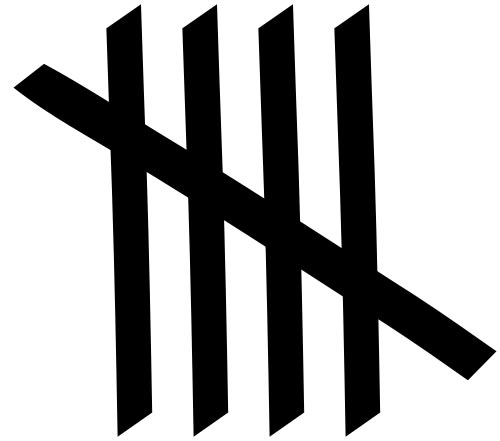 